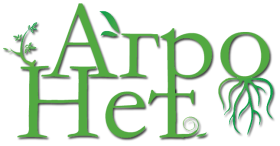 ОБРАЗАЦ ЗА ПРИПРЕМУ ИЗОКРЕНУТОГ ЧАСААутор:Горан РајковићАлексинацРазред и одељење:3-1Наставни предмет:Пољопривредна техникаНаставна тема:Машине за заштиту биљаНаставна јединица:Распрскивачи-дизнеТрајање: (један или више школских часова)1 школски часЦиљеви/исходи: (Шта ученици треба да знају или умеју?)ЦИЉЕВИОспособљавње ученика за правилно коришћење,Одржавање распрскивачаИСХОДИ- ученик ће знати да:обави неопходна подешавања; израчуна количину течности за проверу подешености прскалице;користи упутство за руковање,;води евиденцију рада и одржавања; примени мере заштите на раду,схвата значај правилне употребе,подешавања и одржавањараспрскивачапримени стечена знања у праксиРесурси: (Шта је потребно за ангажовање ученика? нпр. радни листови, видео-записи, схеме,...)Линк ка туторијалу на платформи Sophia:https://www.sophia.org/tutorials/rasprskivaciРесурси потребни за рад на часу:Табела протока распрскивачаPowerPoint презентацијаКратак видео записВреме(наведите р.бр. циљева/исхода на које се овај период односи)Пре часа(нпр. циљ/исход р.бр 1, 2)На часу(нпр. циљ/исход р.бр 3, 4)После часа(нпр. циљ/исход р.бр 1, 2, 3, 4)АктивностиШта ће ученици радити да би досегли циљеве/исходе?Шта ученици треба да ураде да би се припремили за час? Читање текста и преглед видео материјалаНа које циљеве/исходе се ове активности односе?16Шта ученици раде током часа? Како ћеученици комуницирати са наставником и једни са другима? Праћење PowerPoint презентације, дискусија подела ученика у две групе, анализа и дискусијаНа које циљеве/исходе се ове активности односе?и1.22.1; 2.2; 2.3; 2.4; 2.5; Које активности ћете предложити ученицима како бисте осигурали ретенцију знања?  Вежба и примена у пракси2.6 и 2.7ПроценаШта ученици треба да ураде да би доказали да су досегли циљеве/исходе учења?Како ћете обавезати ученике да буду спремни да се ангажују на часу? Давање одговора на постављена питањаКако ћете осигурати да ученици досегну циљеве/исходе током часа?ТестирањеКако ћете, након часа, осигуратида ученици досегну и освесте шта су били циљеви/исходи учења?Проналажење филмова на задату тему,  кратак тексуални опис уз обавезно записивање линка